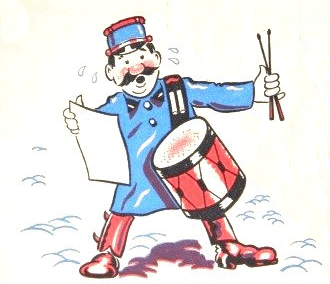 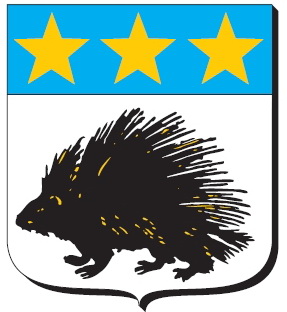 									02 novembre 2016COLIS DE NOEL DU C.C.A.S.Un colis de Noël sera remis aux personnes de 70 ans et plus, donc nées en 1946 ou avant. Ce sont les informations figurant sur la liste électorale qui nous permettent de déterminer selon l'âge qui peut être bénéficiaire du colis. Les personnes qui n’ont jamais reçu de colis du C.C.A.S. nées en 1946 ou avant et qui ne sont pas inscrites sur la liste électorale sont priées de se faire inscrire en mairie avant le 15 novembre. La distribution est prévue à votre domicile le samedi 17 décembre à partir de 13h.CEREMONIE DU 11 NOVEMBREComme chaque année une gerbe de fleurs sera déposée au Monument aux morts en présence des élus, de la fanfare de Guiry et des habitants qui voudront se joindre à nous. Cette cérémonie est prévue à 10h 30.UNE EXPOSITION POUR COMMEMORER LE 11 NOVEMBRE 1918 A ABLEIGESDans le cadre des cérémonies commémoratives du 11 novembre 1918, la bibliothèque d’Ableiges  présente une exposition de photos  « Dans l’air du temps » ou « L’aviation pendant la guerre 14/18 ».Cette exposition aura lieu vendredi 11 novembre de 10h à 18h dans les locaux de la bibliothèque situés derrière la mairie (accès handicapés possible par l’école).COURS D’INITIATION A L’INFORMATIQUE A ABLEIGESVous débutez en informatique ? Vous souhaitez vous perfectionner ? Participez aux cours informatique dispensés gratuitement par Georges FAVARON, un Ableigeois, chaque mercredi de 10h à 11h dans le local situé au-dessus de la mairie. Pour plus d'informations vous pouvez contacter Georges à l’adresse : g.favaron@hotmail.fr LE SITE INTERNET D’ABLEIGESLe site internet de la commune a été « relooké » ! Vous pouvez le consulter à l’adresse suivante : ableiges.frVous y trouverez des informations concernant la municipalité, le village, les services, l'enfance et la scolarité, les associations et les loisirs, les fêtes et cérémonies etc ....SOIREE TELETHONNous vous rappelons que le Comité des fêtes organise un dîner dansant (tartiflette) le samedi 19 novembre 2016. La totalité des bénéfices de la soirée sera reversée au Téléthon.N'attendez pas le dernier moment pour vous inscrire en mairie !                      VISITE DU LOGEMENT COMMUNAL RUE F. VAUDINAvant de commencer les travaux de remise en état et en conformité prévus depuis plusieurs mois, nous donnons la possibilité aux habitants qui le souhaitent de visiter ce vieux logement vétuste (qui est l'ancienne école de La Villeneuve Saint-Martin !). Si vous êtes intéressé, merci de vous inscrire en mairie avant fin novembre pour pouvoir ultérieurement organiser les visites.INSCRIPTIONS SUR LA LISTE ELECTORALESauf quelques cas particuliers, pour pouvoir voter, il faut s'inscrire avant la fin de l'année qui précède le scrutin. Pour voter en 2017, vous devez vous faire inscrire en mairie sur la liste électorale avant le 31 décembre 2016. Pour effectuer cette démarche n'attendez pas et tenez compte des dates et horaires d'ouverture de la mairie en cette période de fin d'année.Rappel:Les élections présidentielles auront lieu les dimanches 23 avril 2017 et 7 mai 2017.Les élections législatives auront lieu les dimanches 11 juin 2017 et 18 juin 2017.CEREMONIE DES VOEUX DU MAIRE ET DE LA MUNICIPALITEElle se déroulera le vendredi 13 janvier 2017. Ce sera comme chaque année l'occasion de faire connaître et de remercier les personnes de notre village qui se sont distinguées lors d'événements sportifs, culturels ou autres, ainsi que les médaillés du travail et les nouveaux habitants. Si vous êtes concernés, contactez la mairie avant fin décembre.	édité par la Mairie d'Ableiges